Course Title: Morphology ll                                                           Instructor: Ms. Salma Ishaq                             				           	             	            Max Marks: 50NOTE:           Final term Name: AbbasID: 15063      Each question carry (10) marks     Q1: Briefly explain the palatal aspect of maxillary 1st molar.Ans. PALATAL ASPECT OF 0F FIRST MOLAR:Outlines are reversed from the Buccal Aspect, and the shape is still Trapezoidal.The largest cusp is present on the Mesiopalatal Side.The smallest cusp is present on Distopalatal Side.Theres a Palatal Pit present at the end of the Distopalatal Groove.There may be a cusp on the Palatal Surface of the Mesiopalatal Cusp.This is the Fifth Cusp called Cusp Of Carabelli, which is visible in addition to the four cusps on the occlusal surface.P.T.O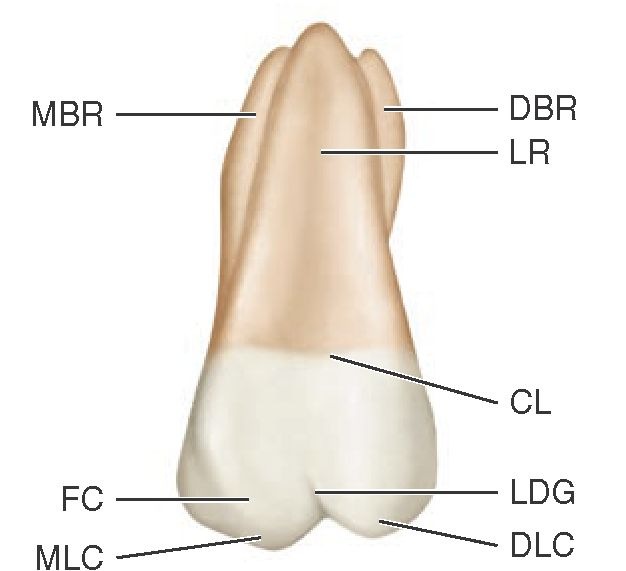 ROOTS ON PALATAL SIDESMaxillary First Molar has three rootsTwo on Buccal Side and one on Palatal SidePalatal Root is long and slender.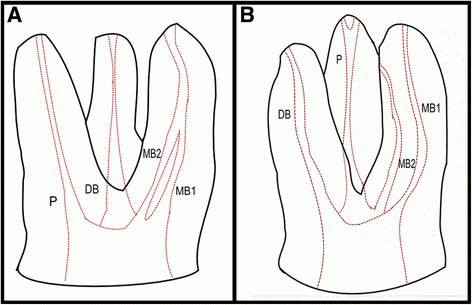      Q2: Specify the function of permanent maxillary canine and 1st pre-molar?Ans. Function of Permanent Maxillary CanineEsthetics: It have a little function in maintaining the shape of the face. But it don’t have to relate with it too much.Phonetics:  It helps in maintaining the sound and its quality. But it have very less function in phonetics.Cutting and biting, mastication: The canine have a lot of function in the cutting, biting and mastication of food.Support for lips: It give support to the lips and the face as well.Function of 1st Pre-MolarThe canine and First pre molar have the same functions.Esthetics: It have a little function in maintaining the shape of the face. But it don’t have to relate with it too much.Phonetics:  It helps in maintaining the sound and its quality. But it have very less function in phonetics.Cutting: It helps in the cutting of food material.Biting, Mastication: It helps a person to Bite and masticate a hard food particle to make it ready to swallow.Support for lips: It give support to the lips and the face as well.      Q3: what is the chronology of mandibular central incisor?Ans. First Evidence of calcification:				3-4 monthsCrown completion:						4-5 yearsEruption:								6-8 yearsRoot completion:						10 years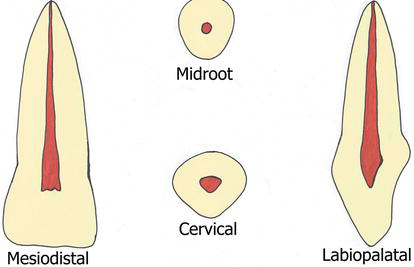 According to the book “Pathology of the Hard Dental Tissues.” Written by Albert Schuurs. Initiation of the tooth germ:			5-5.3 monthsFirst Evidence of calcification:			3-4 months after birthEnamel formation complete:			4-5 years				Root completion:					9 years_____________________________________________________________________________________Q4: simplify the geometrical outline of occlusal aspect of mandibular 2nd pre-molar? Ans. Geometrical outline of Mandibular 2nd Pre-molar:The facial and lingual aspect have trapezoidal shape.But wider cervicaly. There are two types of occlusal aspects of the 2nd premolarsThe three cusp typeThe two cusp typeThe Three Cusp Type: The geometrical outline is square.It has one buccal cusp and two lingual cusp.The arrangement of the cusp according to the size is: the buccal the mesiolingual and the distolingual.Every cusp has triangular ridges.Y shape developing groove separating the cusps.There is a central fossa, central pit, mesial and distal triangular fossae, mesial and distal marginal ridges. 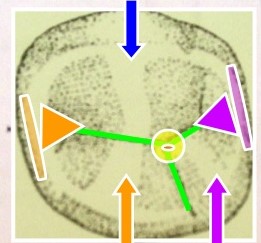 The two cusp type:The geometrical outline is roundThere’s a lingual convergenceThere’s one buccal and one lingual cusp. There may be a transverse ridge.The central developmental groove may be H or U shape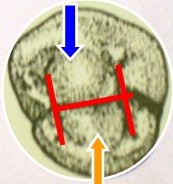 The surface has supplemental grooves.The mesial distal fossa are round. 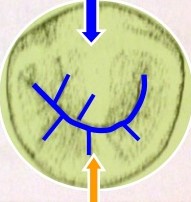      Q5: Why we have molars?Ans. Teeth are categorized by their placement and function. The sharper teeth tear the food into small particles. While the molars that are the flat teeth have the ability to grind and masticate the food.Molars are so important for us due to its functions.Function of Molars: Grinding: It helps us to grind food and other hard particles.Chewing:  With the help of molars we are able to chew our food.For solidified food: We would be unable to swallow the hard food if there was no molars.For crushing: It helps to crush hard food particles.For cutting: It helps to tear and cut the hard and ruby food particles.For mastication: It helps in mastication For minerals processing: It is able to grind minerals containing food.Also for matrix material_____________________________________________________________________________________The end